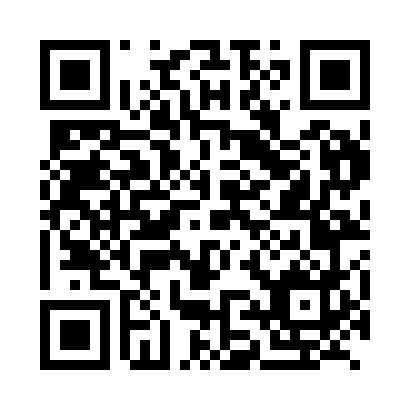 Prayer times for Belina, SlovakiaWed 1 May 2024 - Fri 31 May 2024High Latitude Method: Angle Based RulePrayer Calculation Method: Muslim World LeagueAsar Calculation Method: HanafiPrayer times provided by https://www.salahtimes.comDateDayFajrSunriseDhuhrAsrMaghribIsha1Wed3:115:2112:385:417:559:572Thu3:085:2012:385:427:569:593Fri3:055:1812:375:437:5810:014Sat3:035:1612:375:447:5910:045Sun3:005:1512:375:458:0010:066Mon2:575:1312:375:468:0210:097Tue2:545:1212:375:468:0310:118Wed2:525:1012:375:478:0510:139Thu2:495:0912:375:488:0610:1610Fri2:465:0712:375:498:0710:1811Sat2:435:0612:375:508:0910:2112Sun2:415:0512:375:508:1010:2313Mon2:385:0312:375:518:1110:2614Tue2:355:0212:375:528:1310:2815Wed2:325:0112:375:538:1410:3116Thu2:304:5912:375:548:1510:3317Fri2:274:5812:375:548:1710:3618Sat2:244:5712:375:558:1810:3819Sun2:224:5612:375:568:1910:4120Mon2:204:5512:375:578:2010:4321Tue2:204:5412:375:578:2210:4622Wed2:204:5212:375:588:2310:4723Thu2:194:5112:375:598:2410:4824Fri2:194:5012:375:598:2510:4825Sat2:194:5012:386:008:2610:4926Sun2:184:4912:386:018:2710:4927Mon2:184:4812:386:018:2810:5028Tue2:184:4712:386:028:2910:5029Wed2:174:4612:386:038:3010:5130Thu2:174:4512:386:038:3110:5131Fri2:174:4512:386:048:3210:52